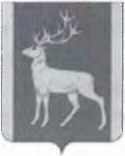 РОССИЙСКАЯ ФЕДЕРАЦИЯИРКУТСКАЯ ОБЛАСТЬАДМИНИСТРАЦИЯ МУНИЦИПАЛЬНОГО ОБРАЗОВАНИЯКУЙТУНСКИЙ РАЙОНПОСТАНОВЛЕНИЕ«17» января 2022 г.	                     р.п. Куйтун                                         	     № 57-пОб утверждении Положения об организации учета детей, подлежащих обучению по образовательным программам дошкольного, начального общего, основного общего и среднего общего образования, на территории муниципального образования Куйтунский районВ целях обеспечения реализации права граждан на получение образования, реализации полномочий органов местного самоуправления в сфере образования в части учета детей, подлежащих обучению по образовательным программам дошкольного, начального общего, основного общего и среднего общего образования, установленных подпунктом 6 пункта 1 статьи 9 Федерального закона Российской Федерации от 29.12.2012 № 273-ФЗ «Об образовании в Российской Федерации», в соответствии с Федеральным законом от 24.06.1999 № 120-ФЗ «Об основах системы профилактики безнадзорности и правонарушений несовершеннолетних», ст. 15 Федерального закона Российской Федерации от 06.10.2003 № 131-ФЗ «Об общих принципах организации местного самоуправления в Российской Федерации», ст.ст. 37, 46 Устава муниципального образования Куйтунский район, администрация муниципального образования Куйтунский районПОСТАНОВЛЯЕТ:Утвердить Положение об организации учета детей, подлежащих обучению по образовательным программам дошкольного, начального общего, основного общего и среднего общего образования, на территории муниципального образования Куйтунский район в новой редакции (Приложение 1).2. Признать утратившими силу следующие постановления администрации муниципального образования Куйтунский район: - «Об утверждении Положения о порядке ведения учета детей, подлежащих обучению по образовательным программам дошкольного, начального общего, основного общего и среднего общего образования, на территории муниципального образования Куйтунский район» от 29.03.2017 г. № 98-п;- «О внесении изменений в Положение о порядке ведения учета детей, подлежащих обучению по образовательным программам дошкольного, начального общего, основного общего и среднего общего образования, на территории муниципального образования Куйтунский район, утвержденного постановлением администрации муниципального образования Куйтунский район от 29.03.2017 года № 98-п» от 01.02.2018 № 30-п.3. Начальнику организационного отдела управления по правовым вопросам, работе с архивом и кадрами администрации муниципального образования Куйтунский район Рябиковой Т.А.:- опубликовать настоящее постановление в газете «Вестник Куйтунского района»;- разместить настоящее постановление в сетевом издании «Официальный сайт муниципального образования Куйтунский район» в информационно-телекоммуникационной сети «Интернет» куйтунскийрайон.рф;- внести информационные справки в сетевом издании «Официальный сайт муниципального образования Куйтунский район» в информационно-телекоммуникационной сети «Интернет» куйтунскийрайон.рф о признании соответствующих постановлений утратившими силу.Начальнику архивного отдела управления по правовым вопросам, работе с архивом и кадрами администрации муниципального образования Куйтунский район Хужеевой Е.В. внести информационные справки в оригиналы постановлений администрации муниципального образования Куйтунский район от 29.03.2017  г. № 98-п,  от 01.02.2018 г. № 30-п  о признании их утратившими силу.Настоящее постановление вступает в силу со дня его подписания.Контроль за исполнением настоящего постановления возложить на заместителя мэра по социальным вопросам муниципального образования Куйтунский район Кравченко О.Э.Исполняющий обязанности мэра муниципального образования Куйтунский район                                                                                            А.А. НепомнящийПриложение 1 к постановлению администрации муниципального образования Куйтунский район от «17» января 2022 года №57-пПоложениеоб организации учета детей, подлежащих обучению по образовательным программамдошкольного, начального общего, основного общего и среднего образования,на территории муниципального образования Куйтунский районОбщие положения Настоящее Положение об организации учета детей, подлежащих обучению по образовательным программам дошкольного, начального общего, основного общего и среднего общего образования, на территории муниципального образования Куйтунский район (далее - Положение) разработано в соответствии с Конституцией Российской Федерации, Федеральным законом Российской Федерации от 29.12.2012 № 273-ФЗ «Об образовании в Российской Федерации», Федеральным законом Российской Федерации от 24.06.1999 № 120-ФЗ «Об основах системы профилактики безнадзорности и правонарушений несовершеннолетних», иными нормативными правовыми актами, регламентирующими предоставление образования детям, в целях обеспечения реализации права на получение дошкольного, начального общего, основного общего, среднего общего образования всеми гражданами, проживающими на территории муниципального образования Куйтунский район, в возрасте с 2 месяцев до 18 лет.1.2. Настоящее Положение определяет порядок учета администрацией муниципального образования Куйтунский район (далее – администрация) детей, подлежащих обучению по образовательным программам дошкольного, начального общего, основного общего и среднего общего образования и проживающих на территории муниципального образования Куйтунский район (далее – муниципальное образование).Выявлению и учету подлежат все дети в возрасте с 2 месяцев до 18 лет, проживающие (постоянно или временно) или пребывающие на территории муниципального образования, с учетом территории, закрепленной за конкретными муниципальными образовательными организациями, реализующими образовательные программы дошкольного, начального общего, основного общего и среднего общего образования (далее – образовательные организации), независимо от наличия (отсутствия) регистрации по месту жительства (пребывания). 1.4. Выявление и учет детей, подлежащих обучению по образовательным программам дошкольного, начального общего, основного общего и среднего общего образования на территории муниципального образования (далее – учет детей) осуществляются в том числе в рамках взаимодействия органов и учреждений системы профилактики безнадзорности и правонарушений несовершеннолетних в соответствии с требованиями Федерального закона от 24 июня 1999 года № 120-ФЗ «Об основах системы профилактики безнадзорности и правонарушений несовершеннолетних».1.5. Информация по учету детей подлежит сбору, передаче, хранению и использованию в порядке, обеспечивающем ее конфиденциальность, в соответствии с требованиями Федерального закона от 27 июля  2006 года 
№ 149-ФЗ «Об информации, информационных технологиях и о защите информации», Федерального закона от  27 июля 2006 года № 152-ФЗ «О персональных данных».Организация работы по учету детей2.1. Организацию работы по учету детей осуществляет Управление образования администрации муниципального образования Куйтунский район (далее – уполномоченный орган).2.2. Учет детей осуществляется путем сбора информации и формирования уполномоченным органом единой информационной базы данных о детях, подлежащих обучению по образовательным программам дошкольного, начального общего, основного общего и среднего общего образования и проживающих на территории муниципального образования (далее – единая информационная база данных). 2.3. В единую информационную базу данных включаются сведения о детях:2.3.1. подлежащих обучению по образовательным программам дошкольного, начального общего, основного общего и среднего общего образования;2.3.2. обучающихся в образовательных организациях;2.3.3. не получающих общее образование по состоянию здоровья;2.3.4. не имеющих общего образования, не посещающих или систематически пропускающих по неуважительной причине занятия в образовательных организациях.2.4. В работе по учету детей участвуют:2.4.1. муниципальные образовательные организации, реализующие образовательные программы начального общего, основного общего и среднего общего образования (далее – общеобразовательные организации);2.4.2. муниципальные образовательные  организации, реализующие образовательные программы дошкольного образования (далее – дошкольные образовательные организации);2.4.3. Комиссия по делам несовершеннолетних и защите их прав муниципального образования Куйтунский район (далее – КДНиЗП);2.4.4. сельские и городские поселения муниципального образования Куйтунский район; 2.4.5. Областное государственное бюджетное учреждение здравоохранения «Куйтунская районная больница» (по согласованию);2.4.6. Областное государственное казенное учреждение «Управление социальной защиты населения по Куйтунскому району» (по согласованию);2.4.7. Межрайонное управление министерства социального развития опеки и попечительства Иркутской области № 5 Отдел опеки и попечительства граждан по Куйтунскому району (по согласованию);2.4.8. Отдел полиции (дислокация р.п. Куйтун) МВД России «Тулунский» (по согласованию). 2.5. Источниками формирования единой информационной базы данных являются:2.5.1. сведения глав городских и сельских поселений о несовершеннолетних гражданах от 2 месяцев до 18 лет, зарегистрированных по месту жительства (месту пребывания).2.5.2. сведения руководителей образовательных организаций о несовершеннолетних гражданах от 2 месяцев до 18 лет, фактически обучающихся в образовательных организациях.2.5.3. данные участковых педиатров медицинских организаций системы здравоохранения о несовершеннолетних гражданах от 2 месяцев до 18 лет, в том числе о не зарегистрированных по месту жительства (месту пребывания), но фактически проживающих на соответствующей территории.2.5.4. сведения социальной защиты населения по Куйтунскому району о детях-инвалидах от 2 месяцев до 18 лет.2.5.5. данные отдела полиции (дислокация р.п. Куйтун) МВД России «Тулунский» о несовершеннолетних правонарушителях в возрасте до 18 лет, находящихся в местах временной изоляции.2.5.6. сведения Межрайонного управления министерства социального развития опеки и попечительства Иркутской области № 5 Отдел опеки и попечительства граждан по Куйтунскому району о несовершеннолетних гражданах от 2 месяцев до 18 лет, находящихся под опекой и попечительством.2.5.7. данные дошкольных образовательных организаций о детях, достигших возраста 6 лет (и старше), завершающих получение дошкольного образования в текущем году и подлежащих приему в первый класс в наступающем учебном году.2.5.8. данные о несовершеннолетних гражданах от 6 до 18 лет, находящихся в специализированных учреждениях для несовершеннолетних, нуждающихся в социальной реабилитации, в центрах временного размещения беженцев и вынужденных переселенцев, в центрах временного содержания для несовершеннолетних правонарушителей органов внутренних дел, лечебно-профилактических и других детских учреждениях; 2.5.9. информация, поступившая в уполномоченный орган от органов и учреждений системы профилактики безнадзорности и правонарушений несовершеннолетних, направленная в рамках их компетенции, о детях, подлежащих обучению в образовательных организациях, но не получающих общего образования;2.5.10. информация городских и сельских поселений, входящих в состав муниципального образования Куйтунский район, о несовершеннолетних гражданах, не имеющих общего образования и не обучающихся в нарушение Федерального закона от 29 декабря 2012 года № 273-ФЗ «Об образовании в Российской Федерации».2.6. Должностные лица органов и организаций системы профилактики безнадзорности и правонарушений несовершеннолетних, указанных в пункте 2.4 настоящего Положения, в период с 1 по 30 сентября текущего года предоставляют в уполномоченный орган в электронном виде и на бумажных носителях сведения о детях. Уполномоченный орган проводит сверку данных контингента с единой Базой данных. В течение года сверка контингента с единой Базой данных воспитанников дошкольного образовательного учреждения проводится в сентябре, январе и июне текущего года, сверка контингента обучающихся образовательных организаций Куйтунского района по итогам каждой четверти.2.7. При осуществлении учета детей уполномоченный орган: 2.7.1. обеспечивает методическое руководство работой по учету детей в образовательных организациях и дошкольных образовательных организациях;2.7.2. организует постоянный прием информации о детях, подлежащих обучению по образовательным программам дошкольного, начального общего, основного общего и среднего общего образования и находящихся на территории муниципального образования,  обеспечивает формирование и внесение изменений (дополнений) в единую информационную базу данных;2.7.3. организует и обеспечивает взаимодействие с субъектами, указанными в пункте 8 настоящего Положения, в целях получения информации, необходимой для учета детей, в том числе в форме направления запросов; 2.7.4. осуществляет ежегодную сверку единой информационной базы данных в период с 1 по 30 сентября текущего года с данными фактического списочного учета учащихся образовательных организаций по итогам проверки приема детей и детей, фактически приступивших к обучению в данном учебном году;2.7.5. обеспечивает систематическую актуализацию единой информационной базы данных по итогам приема в первый класс, комплектования выпускных классов, итогам окончания учебного года, итогам явки обучающихся после каникул, а также по итогам принятия мер по организации обучения детей, не посещающих или систематически пропускающих по неуважительной причине занятия в образовательных организациях; 2.7.6. выясняет причины неполучения детьми, находящимися на территории муниципального образования, начального общего, основного общего и среднего общего образования и принимает оперативные меры по обеспечению условий получения детьми соответствующего уровня общего образования, направляет указанную информацию в КДН в течение трех рабочих дней со дня поступления в уполномоченный орган информации о неполучении детьми общего образования;2.7.7. ежегодно участвует в проведении профилактических мероприятий в целях обеспечения прав детей на получение общего образования по образовательным программам начального общего, основного общего, среднего общего образования на территории муниципального образования Куйтунский район;2.7.8. проводит информационно-разъяснительную работу среди населения муниципального образования, направленную на привлечение жителей муниципального образования к сотрудничеству и помощи в проведении работы по учету детей, уклоняющихся от учебы, и семей, препятствующих получению своими детьми образования и (или) ненадлежащим образом выполняющих свои обязанности по воспитанию и обучению своих детей, посредством взаимодействия со средствами массовой информации, организации работы постоянно действующей телефонной «горячей линии», размещения информации на официальном сайте в информационно-телекоммуникационной сети «Интернет».Участие образовательных организаций, дошкольных образовательных организаций в работе по учету детей3.1. В целях учета детей дошкольные образовательные организации в срок до 1 июля текущего года направляют в уполномоченный орган информацию о детях в возрасте от 6 лет и старше, завершающих получение дошкольного образования в текущем году и подлежащих приему в первый класс образовательных организаций, по форме согласно приложению 7 к настоящему Положению.3.2. На основании полученной информации уполномоченный орган в срок до 1 августа текущего года формирует список детей в возрасте от 6 лет и старше, завершающих получение дошкольного образования в текущем году и подлежащих приему в первый класс образовательных организаций, по каждой территории, за которой закреплена соответствующая образовательная организация.3.3. В целях учета детей образовательные организации:3.3.1. представляют в уполномоченный орган ежегодно, в срок с 1 по 30 сентября сведения о численности детей в возрасте от 6 лет до 18 лет, подлежащих обучению по образовательным программам начального общего, основного общего и среднего общего образования, включенных в соответствующий список, предусмотренный пунктом 3.2 настоящего Положения;3.3.2. представляют в уполномоченный орган ежегодно, в срок до 5 сентября сведения о детях, включенных в соответствующий список, предусмотренный пунктом 3.2 настоящего Положения, и не приступивших к обучению на 1 сентября текущего года, по форме согласно приложению 8 к настоящему Положению;3.3.3. проводят сверку списочного состава обучающихся и данных об обучающихся, фактически приступивших к обучению по состоянию на 
1 сентября текущего учебного года и направляют в уполномоченный орган информацию о сверке в срок не позднее 15 сентября текущего года;3.3.4. ведут учет обучающихся, не посещающих или систематически пропускающих по неуважительным причинам занятия, ежемесячно, не позднее 5 числа каждого месяца, представляют в уполномоченный орган сведения по форме согласно приложению 9 к настоящему Положению;3.3.5. информируют уполномоченный орган о вновь принимаемых (выбывающих) в образовательную организацию обучающихся в течение учебного года не позднее 5 рабочих дней со дня принятия (выбывания) обучающихся по форме согласно приложению 10 к настоящему Положению.3.6. Органы и учреждения системы профилактики безнадзорности и правонарушений несовершеннолетних, образовательные организации, дошкольные образовательные организации могут направлять в уполномоченный орган предложения о совершенствовании системы учета детей.Сведения о несовершеннолетних гражданах в возрасте от 2 месяцев до 18 лет,фактически обучающихся в образовательной организации, по состоянию на ___ 20 __ годаНаименование муниципальной образовательной  организации:  _____________________________________________________________________________ Руководитель образовательной организацииФИО (подпись) М.П.Сведения участковых педиатров ОГБУЗ «Куйтунская районная больница» о несовершеннолетних гражданах в возрасте от 2 месяцев до 7 лет, в том числе о не зарегистрированных по месту жительства, но фактически проживающих на соответствующей территории, по состоянию на ___ 20 __ годаЗаведующий педиатрическим отделением ОГБУЗ «Куйтунская районная больница»ФИО (подпись) М.П.Сведенияо несовершеннолетних гражданах в возрасте от 2 месяцев до 18 лет, находящихся под опекой и попечительством,по состоянию на ___ 20 __ годаНачальник отдела опеки и попечительства граждан по Куйтунскому районуФИО (подпись) М.П.Сведенияо несовершеннолетних гражданах в возрасте до 18 лет,находящихся в местах временной изоляции, по состоянию на ___ 20 __ года Начальник ОП (дислокация р.п. Куйтун)МО МВД России «Тулунский»ФИО (подпись) М.П.Сведенияо несовершеннолетних гражданах в возрасте от 2 месяцев до 18 лет,зарегистрированных (проживающих) на соответствующей территории,по состоянию на ___ 20 __ годаГлава поселенияФИО (подпись) М.П.Сведенияо детях-инвалидах в возрасте от 2 месяцев до 18 лет, проживающих на территории муниципального образования Куйтунский район,по состоянию на ___ 20 __ годаНачальник социальной защиты населенияФИО (подпись) М.П.Сведения о детях в возрасте от 6 лет и старше, завершающих получение дошкольного образования в 20__ году и подлежащих приему в первый класс муниципальных образовательных организаций, реализующих образовательные программы начального общего, основного общего и среднего общего образования, по состоянию на ___20___ года Наименование муниципальной образовательной  организации:  _____________________________________________________________________________ Руководитель  _________________                                                              __________________    (подпись)                                                                  (Ф.И.О. (последнее при наличии) М.П.Сведения о несовершеннолетних, не приступивших к обучению, достигших на 1 сентября 20__ года возраста 7 лет и подлежащих приему в первый класс муниципальных образовательных организаций, реализующих образовательные программы начального общего, основного общего и среднего общего образования, по состоянию на ___20___ годаНаименование муниципальной образовательной  организации: ____________________________________________________________________________  Руководитель  _________________                                                               ____________________________    (подпись)                                                                             (Ф.И.О. (последнее при наличии) М.П.Сведения об обучающихся, не посещающих или систематически пропускающих по неуважительным причинам занятия в муниципальных образовательных организаций, реализующих образовательные программы начального общего, основного общего и среднего общего образования, по состоянию на ___20___ годаНаименование муниципальной образовательной  организации: _____________________________________________________________________________  Руководитель  _________________                                                               ____________________________    (подпись)                                                                             (Ф.И.О. (последнее при наличии) М.П.Информация о вновь принимаемых (выбывающих) обучающихся 
муниципальных образовательных организаций, реализующих образовательные программы начального общего, основного общего и среднего общего образования, по состоянию на ___20___ года Наименование муниципальной образовательной  организации: ____________________________________________________________________________ Руководитель  _________________                                                            ___________________________    (подпись)                                                                            (Ф.И.О. (последнее при наличии) М.П.Приложение 1к Положению об организации учета детей, подлежащих обучению по образовательным  программам дошкольного, начального общего, основного общего и среднего общего образования и проживающих на территории муниципального образования Куйтунский район№ п/пФИО ребенкаКласс (группа)Дата рожденияДата принятияАдрес места жительства, регистрация по месту жительства/ пребыванияФорма обуче-нияОсобые отметки(не приступилк занятиям)Приложение 2к Положению об организации учета детей, подлежащих обучению по образовательным  программам дошкольного, начального общего, основного общего и среднего общего образования и проживающих на территории муниципального образования Куйтунский район№ п/пФИО ребенкаДата рожденияАдрес места жительства, регистрация по месту жительства/ пребыванияАдрес фактического проживанияПриложение 3к Положению об организации учета детей, подлежащих обучению по образовательным  программам дошкольного, начального общего, основного общего и среднего общего образования и проживающих на территории муниципального образования Куйтунский район№ п/пФИО ребенкаДата рожденияАдрес места жительства, регистрация по месту жительства/ пребыванияМесто обученияКласс (группа)Особые отметкиПриложение 4к Положению об организации учета детей, подлежащих обучению по образовательным  программам дошкольного, начального общего, основного общего и среднего общего образования и проживающих на территории муниципального образования Куйтунский район№ п/пФИОребенкаДата рожденияАдрес места жительства,регистрация по месту жительства/ пребыванияАдрес фактического проживанияОсобые отметкиПриложение 5к Положению об организации учета детей, подлежащих обучению по образовательным  программам дошкольного, начального общего, основного общего и среднего общего образования и проживающих на территории муниципального образования Куйтунский район№ п/пФИОребенкаДата рожденияАдрес места жительства,регистрация по месту жительства/ пребыванияАдрес фактического проживанияОсобые отметкиПриложение 6к Положению об организации учета детей, подлежащих обучению по образовательным  программам дошкольного, начального общего, основного общего и среднего общего образования и проживающих на территории муниципального образования Куйтунский район№ п/пФИОребенкаДата рожденияАдрес места жительства,регистрация по месту жительства/ пребыванияАдрес фактического проживанияОсобые отметкиПриложение 7к Положению об организации учета детей, подлежащих обучению по образовательным  программам дошкольного, начального общего, основного общего и среднего общего образования и проживающих на территории муниципального образования Куйтунский район№ п/пФ.И.О. (последнее при наличии) ребенкаДата рожденияРегистрация по месту жительства (пребывания)(при наличии)Место фактического проживанияПримечанияПриложение 8к Положению об организации учета детей, подлежащих обучению по образовательным  программам дошкольного, начального общего, основного общего и среднего общего образования и проживающих на территории  муниципального образования Куйтунский район№Ф.И.О. (последнее при наличии) ребенкаДата рожденияРегистрация по месту жительства (пребывания)Место фактического проживанияПримечанияПриложение 9к Положению об организации учета детей, подлежащих обучению по образовательным  программам дошкольного, начального общего, основного общего и среднего общего образования и проживающих на территории муниципального образования Куйтунский район№Ф.И.О. (последнее при наличии) обучающегосяДата рожденияКлассКоличество пропущенных дней/уроков по неуважительным причинамСведения о законных представителях обучающегосяПринимаемые мерыРезультатПриложение 10к Положению об организации учета детей, подлежащих обучению по образовательным  программам дошкольного, начального общего, основного общего и среднего общего образования и проживающих на территории муниципального образования Куйтунский район№ п/пФ.И.О. (последнее при наличии) обучающегосяДата рожденияРегистрация по месту жительства (пребывания),место фактического проживания(при наличии)Характер изменений (поступил, выбыл)КлассДата поступления (выбытия) обучающегося